Conference name -«І Міжнародна науково-практична конференція «Synergy of knowledge: New Horizons in Global Scientific Research»Section name – EconomyDynamics of Price Competition and Its Impact on Market Transformations: Analysis and PerspectivesExample 1 (provided that the higher educational institution/department/faculty is the same and all authors)Zhovtenko PetroPh.D., Associate Professorpetro1975@gmail.comKirpa MariaPostgraduate studentkirpa1992@ukr.netDepartment of Management and LawAurora Global University of Innovation and Excellence, UkraineExample 2 (provided that the higher educational institution/department/faculty is different for all authors)Zhovtenko PetroPh.D., Associate ProfessorDepartment of Management and LawAurora Global University of Innovation and Excellence, Ukrainepetro1975@gmail.comKirpa MariaPostgraduate studentDepartment of EconomicsState University of Economics and Law, Ukrainekirpa1992@ukr.netThe dynamics of price competition play a crucial role in shaping market landscapes and influencing economic transformations. This study delves into the intricate interplay between businesses engaged in price-based competition and the resulting effects on market structures. Through a comprehensive analysis of pricing strategies, market behavior, and consumer responses, this research aims to uncover the underlying mechanisms that drive competition in various sectors. By examining the implications of price fluctuations, promotional tactics, and demand elasticity, we seek to provide valuable insights into the broader economic implications and potential pathways for sustainable market development. Through this exploration, we hope to contribute to a deeper understanding of the intricate relationship between price competition and its transformative influence on contemporary markets [1-4].Table 1. Price Competition and Its Impact on Market Transformations: Analysis and erspectivesIf necessary, make a continuation of the tables according to the exampleContinuation of Table 1.Understanding the intricate mechanisms behind price competition is essential for businesses aiming to thrive in dynamic market environments. This study also explores the repercussions of such competition on consumer behavior, examining how price fluctuations and promotional strategies influence purchasing decisions. By examining real-world case studies and utilizing empirical data, this research seeks to shed light on the intricate relationship between pricing strategies and their effects on market dynamics. Furthermore, by delving into the role of technology and digital platforms in shaping pricing competition, this study aims to provide valuable insights for companies navigating the challenges of the modern business landscape Fig.5.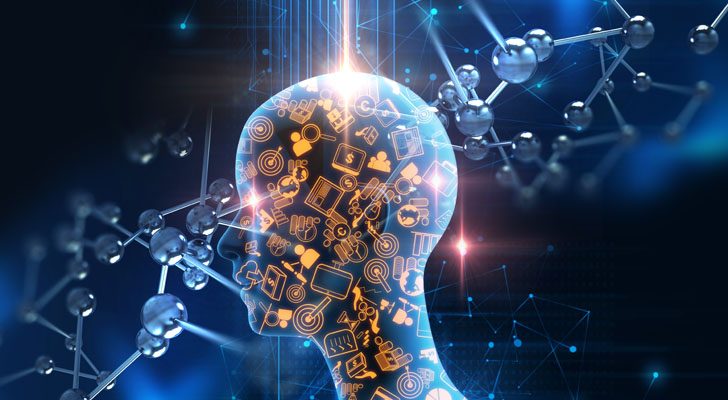 Figure 5. Price Dynamics: Unveiling Market Competitions.References12341234